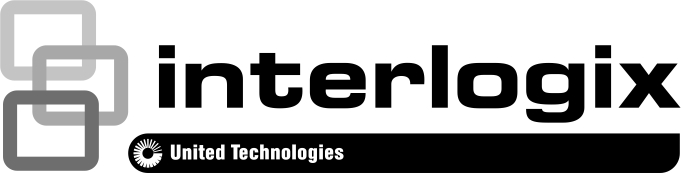 TruVision TVP-2401/4401 (Wall Mount) and TVP-2402/4402 (Surface/Flush Mount) HD-TVI 30X PTZ Camera A&E Specifications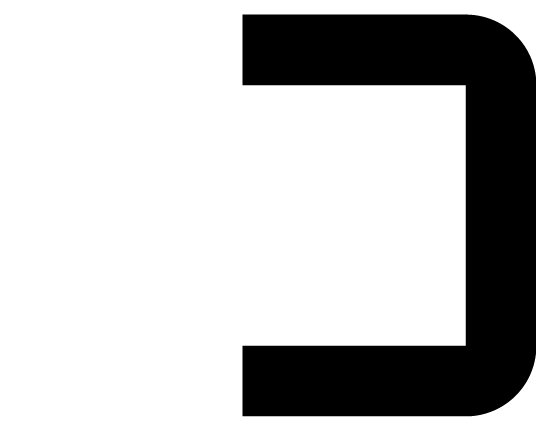 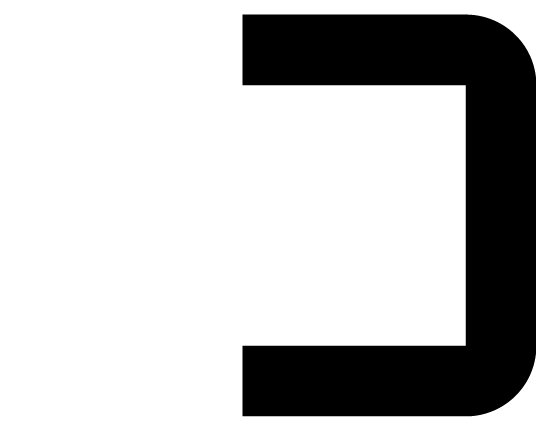 The TruVision TVP-2401/4401 (Wall Mount) and TVP-2402/4402 (Surface/Flush Mount) HD-TVI 30X PTZ Dome Camera shall capture and transmit video over an analog connection.The TruVision TVP-2401/4401 and TVP-2402/4402 HD-TVI 30X PTZ Dome Camera shall be as manufactured by Interlogix.The TruVision TVP-2401/4401 and TVP-2402/4402 HD-TVI 30X PTZ Dome Camera shall include, but not be limited to the following:The TruVision TVP-2401/4401 and TVP-2402/4402 HD-TVI 30X PTZ Dome Camera shall provide analog connection for the purpose of allowing users to integrate it with digital video recorder or digital video encoder products.The TruVision TVP-2401/4401 and TVP-2402/4402 HD-TVI 30X PTZ Dome Camera shall provide 1 channel of analog video output.The TruVision TVP-2401/4401 and TVP-2402/4402 HD-TVI 30X PTZ Dome Camera shall include a sensor of 1/2.8’’ CMOS.The TruVision TVP-2401/4401 and TVP-2402/4402 HD-TVI 30X PTZ Dome Camera shall support up to 2 MPX TVI (Color) and 960H (B&W).The TruVision TVP-2401/4401 and TVP-2402/4402 HD-TVI 30X PTZ Dome Camera shall have Varifocal auto iris lens 4~120 mm.The TruVision TVP-2401/4401 and TVP-2402/4402 HD-TVI 30X PTZ Dome Camera shall have total pixels (H x V) in: NTSC: 1920 × 1080 / PAL: 1920 × 1080.The TruVision TVP-2401/4401 and TVP-2402/4402 HD-TVI 30X PTZ Dome Camera shall have S/N ratio: 52 dB.The TruVision TVP-2401/4401 and TVP-2402/4402 HD-TVI 30X PTZ Dome Camera shall have minimum illumination: 0.02 Lux @ F1.6 (Color) and 0.002 Lux @ F1.6 (B/W).The TruVision TVP-2401/4401 and TVP-2402/4402 HD-TVI 30X PTZ Dome Camera shall be user configured via the internal menu.The TruVision TVP-2401/4401 and TVP-2402/4402 HD-TVI 30X PTZ Dome Camera shall have an integrated menu to configure the following information:Focus modeZoom limitZoom speedSlow shutterIR CUT filterD/N levelSharpnessSaturationContrastGainHLCBLC/WDRWhite balanceAE modeIrisShutterExposure compensationMirrorNoise reductionChroma suppressPrivacy MaskCamera IDLanguageCamera resetThe TruVision TVP-2401/4401 and TVP-2402/4402 HD-TVI 30X PTZ Dome Camera shall have the following operational features:Shutter speed: 1, 2, 4, 8, 15, 30, 50, 125, 180, 250, 500, 1000, 2000, 4000 or 10000.Iris: 0 to 17BLC/WDR: ON and OFFContrast: 0 to 7Sharpness: 0 to 15 Saturation: 0 to 7 Gain: 0 to 15AE mode: AUTO, IRIS, SHUTTER, MANUALMirror: ON and OFFWhite Balance: AUTO/ INDOOR/ OUTDOOR/ SELFDEF/ ATW/ HAUTOPrivacy Mask:Blank number: 24 areas can be configured.Blank status: ON and OFFPreset Tour:Number: 8 preset tours can be configured.Dwell time: 0-30sSpeed: 1-40Shadow TourTime TaskTask Action: Task Action: preset, preset tour, shadow tour, pan scan, tilt scan, panorama, frame scan, random scan, patrol D, day mode, night mode, zero calibrate and none.Task TimeAlarmPriority: High, Middle, Low.Alarm Action ConnectionThe TruVision TVP-2401/4401 and TVP-2402/4402 PTZ Dome Camera shall include the following connectors:Video Output: 1Vp-p composite video outputThe TruVision TVP-2401/4401 and TVP-2402/4402 HD-TVI 30X PTZ Dome Camera shall have the following additional specifications:VideoVideo output: 1 Vpp composite output (75 ohm/BNC)ElectricalPower supply: 24 VAC ± 15%EnvironmentalOperating temperature range: Outdoor PTZ Camera: -30°C to 65°CIndoor PTZ Camera: -10°C to 50°CPhysicalDimensions: Outdoor PTZ Camera: Ø 220 × 305 mmIndoor PTZ Camera: Ø 183.4 × 243 mmWeight: Outdoor PTZ Camera: 3.0 kgIndoor PTZ Camera: 3.0 kgThe TruVision TVP-2401/4401 and TVP-2402/4402 HD-TVI 30X PTZ Dome Camera shall conform to these internationally recognized compliance standards:ULFCCCERoHSREACHWEEEContacting SupportNorth America:855-286-8889techsupport@interlogix.comLatin America:561-998-6114latam@interlogix.comWeb site:www.interlogix.com/customer-supportEMEA:See specific country listings at:www.utcfssecurityproducts.eu/support